Publicado en Sigüenza el 26/12/2023 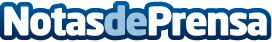 La San Silvestre Seguntina despedirá el año y dará la bienvenida al IX Centenario deportivamenteLa popular carrera llegará a su XIII edición por las calles de la Ciudad del Doncel durante la mañana del próximo domingo, 31 de diciembre, esperando congregar a centenares de participantes de todas las edades, que se distribuirán en las diferentes categorías. Todos los asistentes partirán de la plaza Mayor de la localidad mitradaDatos de contacto:Javier BravoBravocomunicacion+34606411053Nota de prensa publicada en: https://www.notasdeprensa.es/la-san-silvestre-seguntina-despedira-el-ano-y_1 Categorias: Sociedad Castilla La Mancha Entretenimiento Otros deportes http://www.notasdeprensa.es